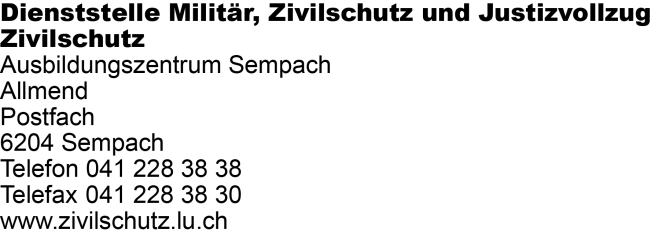 Zubehör und Ersatzteilliste zu  Helm Montana II Roto K orangeKontaktLieferung an:	______________________________________________________________zuhanden:     ______________________________________________________________Adresse:         ______________________________________________________________Ort:                 ______________________________________________________________Telefon:          ______________________________________________________________Unterschrift:   ______________________________________________________________	 wird abgeholt:	 per Post senden	(Porto- und Verpackungskosten werden verrechnet)Zahlungskonditionen:	30 Tage nettoBeschreibungArtikel NrPreis pro Stück exkl. MWSTMenge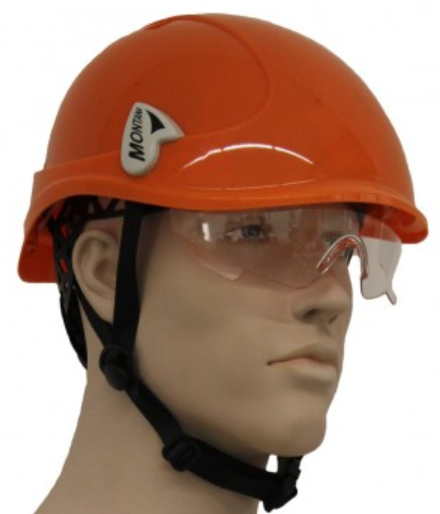 Schutzhelm Montana II aus Polycarbonat mit 6 Punkt Textil Innenausstattung mit Drehverschluss auswechselbarem Frottée Schweissband, mit Design-Elementen, 30mm Steckschlitz für Zubehör, mit Kinnbänderung, orange inkl. Stanzung zur Befestigung der Helmlampe mit SchutzbrilleZIV23062Fr. 29.30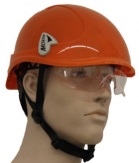 Schutzhelm Montana II aus Polycarbonat mit 6 Punkt Textil Innenausstattung mit Drehverschluss auswechselbarem Frottée Schweissband, mit Design-Elementen, 30mm Steckschlitz für Zubehör, mit Kinnbänderung, orange inkl. Stanzung zur Befestigung der Helmlampe ohne Schutzbrille23062Fr. 20.50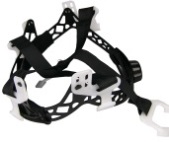 Innenausstattung 6-Punkt mit Drehverschluss29064Fr. 8.25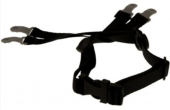 Kinnbänderung 4-Punkt29102Fr. 5.10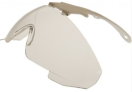 Geprüfte Schutzbrille farblos290663/15Fr. 10.65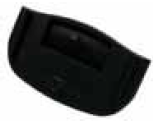 Adaptionsplatte für Helmlampe zur Befestigung der Helmlampe. Nur verwendbar  in Verbindung mit Stanzung am Helm2900211Fr. 4.50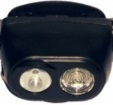 Helm-Stirnlampe (Batteriebetrieben)  montiert mit Adaptionsplatte für Helmlampe (inkl. Batterien).  ZIV2900211Fr. 29.50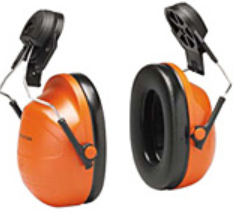 Kapselgehörschutz Peltor H31P3E orange Steckbefestigung, 30mm47062Fr. 17.00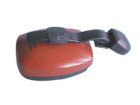 Forest Kapselgehörschutz Clipton orange45761Fr. 17.10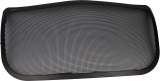 Forest-Gitter mit Rahmen29245Fr. 13.10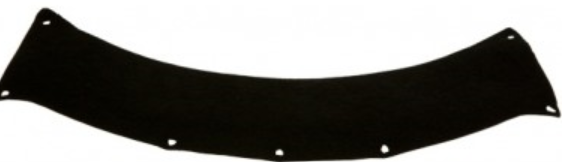 Frottée Stirnschweissband290111Fr. 1.45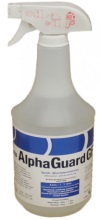 Ein universelles, aldehydfreies, gebrauchsfertiges Desinfektionsmittel zur Reinigung und Desinfektion von allen wischbeständigen Oberflächen, wie zum Beispiel Helmvisiere, Schutzbrillen, etc. Schnell und umfassend bakterizid, fungizid, wirksam gegen alle behüllten Viren (BVDV/HCV) Vaccinia incl. HBV/HIV.- Einwirkzeit: 1min / Inhalt 1 Liter29000331Fr. 8.10 / pro LiterTelefon  041 228 38 42 Telefax  041 228 38 30E-Mail                        jessy.gaertner@lu.ch